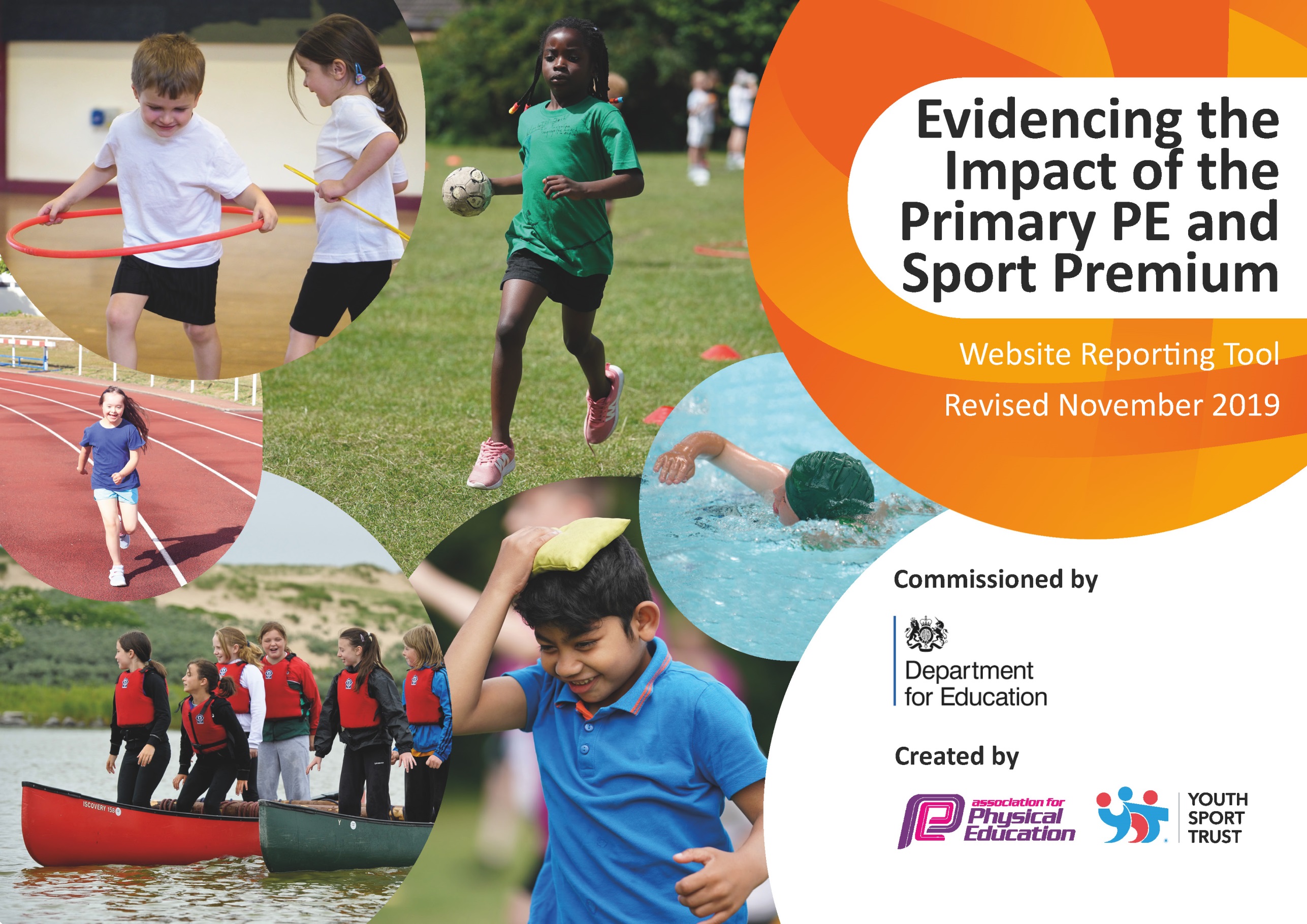 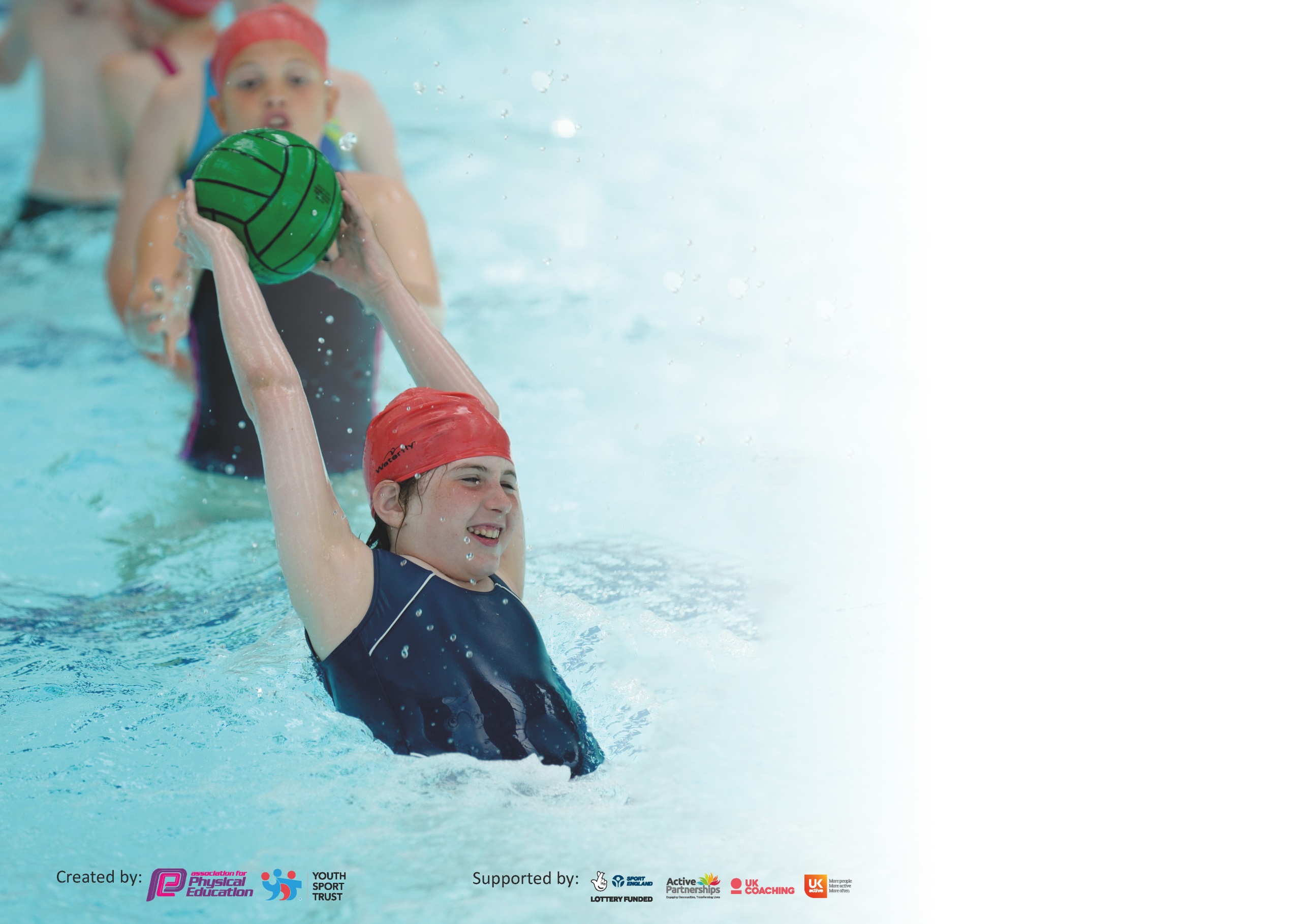 It is important that your grant is used effectively and based on school need. The Education Inspection Framework (Ofsted 2019 p64) makes clear there will be a focus on ‘whether leaders and those responsible for governors all understand their respective roles and perform these in a way that enhances the effectiveness of the school’.Under the Quality of Education criteria (p41) inspectors consider the extent to which schools can articulate their curriculum (INTENT), construct their curriculum (IMPLEMENTATION) and demonstrate the outcomes which result (IMPACT).To assist schools with common transferable language this template has been developed to utilise the same three headings which should make your plans easily transferable between working documents.Schools must use the funding to make additional and sustainable improvements to the quality of Physical Education, School Sport and Physical Activity (PESSPA) they offer. This means that you shoulduse the Primary PE and Sport Premium to:Develop or add to the PESSPA activities that your school already offerBuild capacity and capability within the school to ensure that improvements made now will benefit pupils joining the school in future yearsPlease visit gov.uk for the revised DfE guidance including the 5 key indicators across which schools should demonstrate an improvement. This document will help you to review your provision and to report your spend. DfE encourages schools to use this template as an effective way of meeting the reporting requirements of the Primary PE and Sport Premium.We recommend you start by reflecting on the impact of current provision and reviewing the previous spend.Schools are required to publish details of how they spend this funding as well as on the impact it has on pupils’ PE and sport participation and attainment by the end of the summer term or by 31st July 2020 at the latest.We recommend regularly updating the table and publishing it on your website throughout the year. This evidences your ongoing self-evaluation of how you are using the funding to secure maximum, sustainable impact. Final copy must be posted on your website by the end of the academic year and no later than the 31st July 2020. To see an example of how to complete the table please click HERE.Key achievements to date until July 2019:Areas for further improvement and baseline evidence of need: Daily Mile to be reintroduced to school, to help to keep children active and healthy Sports and healthy living week in Summer 2019  Promoted links with local sports clubs via weekly newsletter and via PE notice board in hall. Encourage other KS1 and then KS2 classes to take part in Daily Mile. Introduce craze of the week.  Sports Ambassadors and Sports Leaders to be trained and support staff and pupils at   lunchtimes and for special sporting events.  Staff upskilled through being trained by sports coach and yoga teacher Timetable sports fairs and festivals into each class’ agenda for the coming year (2019-2020) to ensure all classes access at least one inter and intra school activity for the year (plus the annual sports days)Meeting national curriculum requirements for swimming and water safety.What percentage of your current Year 6 cohort swim competently, confidently and proficiently over a distance of at least 25 metres?N.B. Even though your pupils may swim in another year please report on their attainment on leavingprimary school at the end of the summer term 2020.95%What percentage of your current Year 6 cohort use a range of strokes effectively [for example, front crawl, backstroke and breaststroke]?95%What percentage of your current Year 6 cohort perform safe self-rescue in different water-based situations?95%Schools can choose to use the Primary PE and Sport Premium to provide additional provision for swimming but this must be for activity over and above the national curriculum requirements. Have you used it in this way?Yes/NoAcademic Year: 2019/20Total fund allocated: £17440Date Updated: 13/07/20Date Updated: 13/07/20Key indicator 1: The engagement of all pupils in regular physical activity – Chief Medical Officer guidelines recommend that primary school pupils undertake at least 30 minutes of physical activity a day in schoolKey indicator 1: The engagement of all pupils in regular physical activity – Chief Medical Officer guidelines recommend that primary school pupils undertake at least 30 minutes of physical activity a day in schoolKey indicator 1: The engagement of all pupils in regular physical activity – Chief Medical Officer guidelines recommend that primary school pupils undertake at least 30 minutes of physical activity a day in schoolKey indicator 1: The engagement of all pupils in regular physical activity – Chief Medical Officer guidelines recommend that primary school pupils undertake at least 30 minutes of physical activity a day in schoolPercentage of total allocation:Key indicator 1: The engagement of all pupils in regular physical activity – Chief Medical Officer guidelines recommend that primary school pupils undertake at least 30 minutes of physical activity a day in schoolKey indicator 1: The engagement of all pupils in regular physical activity – Chief Medical Officer guidelines recommend that primary school pupils undertake at least 30 minutes of physical activity a day in schoolKey indicator 1: The engagement of all pupils in regular physical activity – Chief Medical Officer guidelines recommend that primary school pupils undertake at least 30 minutes of physical activity a day in schoolKey indicator 1: The engagement of all pupils in regular physical activity – Chief Medical Officer guidelines recommend that primary school pupils undertake at least 30 minutes of physical activity a day in school6%IntentImplementationImplementationImpactYour school focus should be clear what you want the pupils to know and be able to do and aboutwhat they need to learn and toconsolidate through practice:Make sure your actions to achieve are linked to your intentions:Funding allocated:Evidence of impact: what do pupils now know and what can they now do? What has changed?:Sustainability and suggested next steps: Introduce craze of the week to the school in order for children to have opportunities for activity at lunchtimes.  Outside coaches to provide sport before school at lunchtimes and after school.  Daily Mile – all teachers to take children outside for daily mileAudit physical activityduring the school day viaeach class’s curriculumtimetables.Purchase equipment to beused during play andlunchtimes to increasephysical activity: Craze of the Week introduced at beginning of year.Coaches to run clubs duringplay and lunchtimes;basketball, running club, netball club and football club.  £1000Feedback from pupils, Involvement of children taking part in sportsThis has been valuable to see which children are engaged in activities. Children engaged in activities at lunchtime. This has been excellent for developing team building and engaging children in different activities. Club registersList of clubsCalendar of sporting eventsClubs have been really effective and there has been good uptake of the different sports.  To further monitor the participation of individual children. To engage them in new sports that are being introduced in lessons.Key indicator 2: The profile of PESSPA being raised across the school as a tool for whole school improvementKey indicator 2: The profile of PESSPA being raised across the school as a tool for whole school improvementKey indicator 2: The profile of PESSPA being raised across the school as a tool for whole school improvementKey indicator 2: The profile of PESSPA being raised across the school as a tool for whole school improvementPercentage of total allocation:Key indicator 2: The profile of PESSPA being raised across the school as a tool for whole school improvementKey indicator 2: The profile of PESSPA being raised across the school as a tool for whole school improvementKey indicator 2: The profile of PESSPA being raised across the school as a tool for whole school improvementKey indicator 2: The profile of PESSPA being raised across the school as a tool for whole school improvement6%IntentImplementationImplementationImpactYour school focus should be clear what you want the pupils to know and be able to do and aboutwhat they need to learn and toconsolidate through practice:Make sure your actions to achieve are linked to your intentions:Funding allocated:Evidence of impact: what do pupils now know and what can they now do? What has changed?:Sustainability and suggested next steps:To raise the profile of PESSPA thisyear, we have tried to promotePESSPA throughout the school sitewith activities ie, craze of the weekThe focus being to make PESSPAmore prominent throughout schoollife and embedding PESSPA into ourschool day. The intended impact is for children to feel like PESSPA is anormal, regular part of daily lifeduring school but also outside of theschool day.Year 6 children apply to become Sports Ambassadors by writing to PE Lead. Ensure that all children have correct PE equipment to enable them to participate in all sporting activitiesSports Week – 22nd-26th June 2020Sports Ambassadors applied to become SA. PE Lead chose children where is was evident of children’s interest in sport and their ability to be committed and represent the school. Sports leader and sportsambassadors badges for childrenin these roles.Year 5 teacher to train sports leaders in craze of the week activities. Sports Ambassadors to attend School Council meetings once a month to discuss whole school sports events (PE Lead also School Council Lead).Sports Ambassadors to meet once a fortnight with PE Lead. Sports Ambassadors to oversee Sports Leaders and craze of the week.Sports Ambassadors and Sports Leaders will support KS2 lead to prepare for key stage sports afternoon and the provision of sports day.Any disadvantaged child without a PE kit will be provided with one. £1020 This years Sports Ambassadors were keen to serve the school and took on the responsibility of their position. They came up with some fantastic ideas which we planned to implement, but has to cancel due to Covid-19.The Year 4 teacher had planned to train the sports leaders in the summer term. This did not occur due to Covid-19. The craze of the week was introduced this year and was very successful. Sports Leaders took responsibility for their roles  Event cancelled due to Covid-19This has resulted in disadvantaged children being able to participate in all sports in school and to attend PE competitions Due to Covid-19, this was an online week of activities Continue with Sports Ambassadors and Sports Leaders to raise the profile of PESSPA in school. Continue with craze of the week and lunchtime activities. Key indicator 3: Increased confidence, knowledge and skills of all staff in teaching PE and sportKey indicator 3: Increased confidence, knowledge and skills of all staff in teaching PE and sportKey indicator 3: Increased confidence, knowledge and skills of all staff in teaching PE and sportKey indicator 3: Increased confidence, knowledge and skills of all staff in teaching PE and sportPercentage of total allocation:Key indicator 3: Increased confidence, knowledge and skills of all staff in teaching PE and sportKey indicator 3: Increased confidence, knowledge and skills of all staff in teaching PE and sportKey indicator 3: Increased confidence, knowledge and skills of all staff in teaching PE and sportKey indicator 3: Increased confidence, knowledge and skills of all staff in teaching PE and sport57%IntentImplementationImplementationImpactYour school focus should be clearMake sure your actions toFundingEvidence of impact: what doSustainability and suggestedwhat you want the pupils to knowachieve are linked to yourallocated:pupils now know and whatnext steps:and be able to do and aboutintentions:can they now do? What haswhat they need to learn and tochanged?:consolidate through practice:To develop staff confidence, knowledge and skills through CPD and an update of resources which enable staff to have up to date, interactive PE lessons that are high quality. In order to improve progress and achievement of all pupils the focus over the next two years is on up-skilling the staffPE Coach and Yoga teacher to be employedSports coach to train staff to give them confidence to teach next year. PE Lead to audit staff. £9873 It is evident that, children progress through the school that they understand the value of PE and remember the rules of sports from the previous years learning. The consolidation of repeating sports has enabled the PE Lead SLT to monitor the individual development of each child and overall impact on the school.Next steps is to purchase a scheme of work for teachers to continue to teach a high level of sports provision to every class. This will include active breaks and lunchtime activities. PE Lead to audit staff and make sure that all staff are confident and trained to maintain the high level of provision that the children have received. New sports will be introduced next year. The PE Lead will monitor the teaching of PE and observe class teachers and also meet with pupils once a term for feedback on the development and enjoyment of PE across the school. Key indicator 4: Broader experience of a range of sports and activities offered to all pupilsKey indicator 4: Broader experience of a range of sports and activities offered to all pupilsKey indicator 4: Broader experience of a range of sports and activities offered to all pupilsKey indicator 4: Broader experience of a range of sports and activities offered to all pupilsPercentage of total allocation:Key indicator 4: Broader experience of a range of sports and activities offered to all pupilsKey indicator 4: Broader experience of a range of sports and activities offered to all pupilsKey indicator 4: Broader experience of a range of sports and activities offered to all pupilsKey indicator 4: Broader experience of a range of sports and activities offered to all pupils5%IntentImplementationImplementationImpactYour school focus should be clearMake sure your actions toFundingEvidence of impact: what doSustainability and suggestedwhat you want the pupils to knowachieve are linked to yourallocated:pupils now know and whatnext steps:and be able to do and aboutintentions:can they now do? What haswhat they need to learn and tochanged?:consolidate through practice:To use pupil voice to purchaseequipment for sports that childrenwould like to try and have on thecurriculum as well as duringenrichment times. The idea is todeliver a broad range of newactivities during curriculum time,school sports and physical activitytimes. This would ensure children getto try many different sports andfurther foster a love for PESSPA. Thiswould help embed PESSPA into dailyschool life and increase the chancesof every child finding a sport thatthey really connect with. This wouldthen benefit each child by helpingthem to maximise their potential andlead a healthy active lifestyle. This includes being part of the DSSN.Yoga introduced to all year groups to impact on children’s mental health.  Rocktopus attended the school and involved each year group. Children participated in different activities and created songs for PE sessions. PE Lead to meet with children  £900 Children engaged in learning new songs and were enthusiastic. Invoices of equipment boughtNew resources enabled children to have craze of the week and more playground activities. Two outdoor table tennis tables have been ordered and equipment is in place for children to participate at lunchtimes.  £1400 8% of SPNew scheme of work with new sports to be introduced. All teachers to use the Rocktopus music during PE lessons. Key indicator 5: Increased participation in competitive sportKey indicator 5: Increased participation in competitive sportKey indicator 5: Increased participation in competitive sportKey indicator 5: Increased participation in competitive sportPercentage of total allocation:Key indicator 5: Increased participation in competitive sportKey indicator 5: Increased participation in competitive sportKey indicator 5: Increased participation in competitive sportKey indicator 5: Increased participation in competitive sport5%IntentImplementationImplementationImpactYour school focus should be clearMake sure your actions toFundingEvidence of impact: what doSustainability and suggestedwhat you want the pupils to knowachieve are linked to yourallocated:pupils now know and whatnext steps:and be able to do and aboutintentions:can they now do? What haswhat they need to learn and tochanged?:consolidate through practice:To continue subscribing to DSSN andattending competitions throughout the year. We have tried to take as many teams as possible to events and in some cases whole classes to try toincrease the amount of children taking part in competitive sports. Purchase DSSNMembershipRelevant staff to attend competitive opportunities with pupils (and staff to cover classes in school where required) Where PE Lead attends with other classes, PE Lead class to be covered.  £930PhotosSchool websiteNewslettersThe DSSN membership hasallowed all children to be offeredopportunities to participate incompetitive sport. The impact ofthis is that a high percentage ofchildren have undertakencompetitive sports this year atSt Thomas More.  In a majority of cases, the whole class has taken part in an event. This has ensured more children get selected to take part in competitive sports.Competitions competed in so far this year (Sept-Mar) as a result of being part of the School Sports Partnership.-Yr 3/4 Cross Country-Yr 5/6 Cross Country-Yr 1 Interschool festivals -Yr 3/4 football festivals-Yr 2 Indoor Athletics-Y2 Sports Festival-Yr 2 Target Games-Yr 4 Rapid Fire Cricket-Yr 4 Speedstacking-Yr 6 DodgeballAll other events were The DSSN membership willcontinue again next year. Next, we will look to purchase equipment that will enable us to participate in sports more competitively such as boccia and dodgeball equipment. We are also introducing more sports into the curriculum to give children a wider experience of sports and to enable each child to find a sport that they connect with. This will include hockey, netball, OAA, team building and cricket.To keep costs down, the PE Lead will make sure that sporting events are within walking distance where wholeclasses can attend to ensuremore children take part incompetitive sports. Signed off bySigned off byHead Teacher: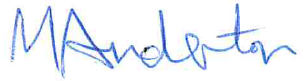 Date:30/7/20Subject Leader: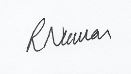 Date:30/7/20Governor:Date: